   Model and Talent Application FormName………………………….............................................................................Physical Address...................................................................................................................Occupation..............................................................................................................Gender (M) (F)       Ethnicity…………………………… Nationality…………………Birth Date………………………………..Age ………………………….Phone Numbers: Home (            )………………… Mobile (            )…………………Email ……………………………………………………………………………………IRD number …………………………….Bank Account number………………………………Emergency Contact: Name and phone number………………………………Relationship to you ……………………………StatisticsHeight……………….. Hair colour …………. Eye colour ……………. Chest/Bust…………………Waist……………. Hips…………………… Shoe Size:  ……………    US ………………   Euro …………………..Jeans size…………………….. T-shirt size……………………….Do you have any visible scars, Piercings or tattoos? (Y) (N) If yes where?Do you have reliable transport? (Y) (N)                                Special Talents, Hobbies or Interests(If horse riding is one of your talents, do you have your own horse plus name, breed, height.)List any experience you have (TV, film, stage, dance performances, etc)Languages you can speak and accents you can doIf from overseas do you have a Work Visa?  (Y)   (N)Declaration: In signing this document I the undersigned agree:That Icarus Talent Ltd (the agency) is now my sole exclusive agent and I have been made aware that I cannot be part of any other agency within the industry at any time whilst registered with Icarus Talent Limited. I understand that it is my contractual responsibility to inform the agency of any offers. If for any reason should I wish to leave the agency I must notify the agency in a written email.That the agency will take 15% commission plus withholding tax off any paid work the agency gives you.That I will pay a one off join-up fee of $60 up front or $80 off my first paid job (cross out one that doesn’t apply). Bank transfer: Bank A/c number 02-0108-0359605-083.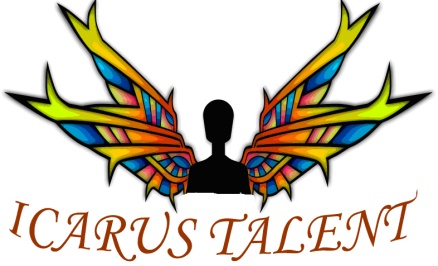  Whenuapai Ph after hours: (09) 3726714Cell: (027) 2673234Email: icarustalentltd@gmail.comWebsite: http://icarustalent.com……………………………………Signature of Applicant……………………………………Signature of Agent’s representative……………………………………Signature of Parent/Guardian (If applicable)……………………………………Date